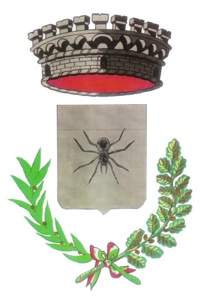 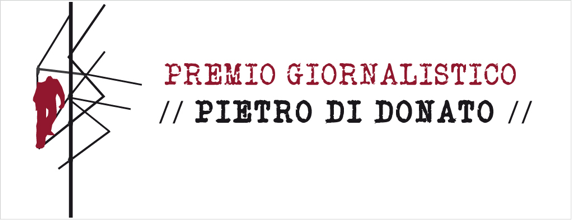   ANNO 2016 - V EDIZIONE Modulo di partecipazione Da inviare a: info@premiopietrodidonato.it SEZIONE ANAGRAFICAIL SERVIZIO IN CONCORSO  (ogni autore potrà candidare un unico servizio)Il modulo, compilato integralmente, si allega ai materiali inviati per posta elettronica all’ indirizzo specificato nel regolamento [info@premiopietrodidonato.it]. I materiali inviati non saranno restituiti.Il concorso si articola in tre sezioni. Il materiale (nelle sue diverse tipologie) va inviato:se carta stampata in digitale con il modulo d’adesione;se radiofonico, in estensione di file audio più diffusa con il modulo di adesione;se video, in estensione di file video più diffusa con il modulo di adesione.Dichiarazione di consenso del candidatoCon la presente confermo che il servizio giornalistico da me redatto è stato pubblicato nella testata indicata nel modulo di partecipazione.  Esprimo, inoltre, il consenso alla diffusione dei miei dati personali (escluso l’indirizzo ed il numero telefonico) per la promozione dei risultati del premio giornalistico in oggetto. Infine, esprimo il mio consenso alla pubblicazione del servizio partecipante al premio da parte dell’Organizzazione (sempre con esplicita attribuzione dell’autore).Data                                                                                                  FirmaNomeCognomeLuogo e data di nascitaIndirizzoCAPCittàTelefono fisso e cellulareE-mailOccupazioneN°  (eventuale)  tessera giornalisticaTitolo completo del servizio giornalisticoNome della testata IndirizzoTelefonoIndirizzo e-mailCARTA STAMPATA RADIO TELEVISIONE WEB   Data di pubblicazioneLink dell’articolo o del video (se si tratta di un servizio giornalistico sul web)